线上培训：AMS MathSciNet—数学深造途中的得力助手培训方式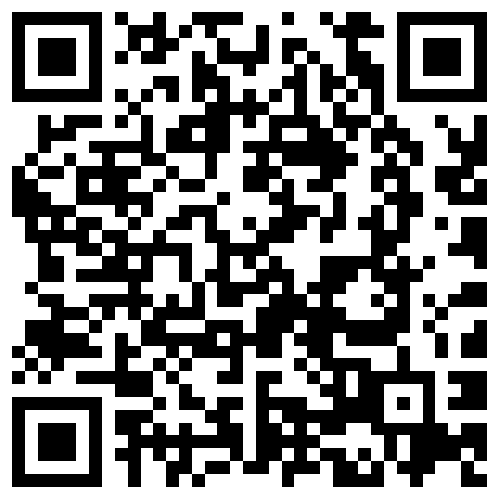 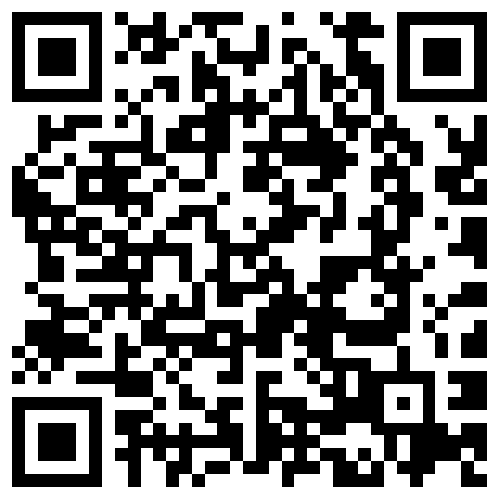 培训时间：2022年4月15日（周五） 14:00 - 15:00 培训平台：腾讯会议，会议ID：283-308-747扫描右侧二维码参加会议资源简介《数学评论》（Mathematical Reviews）于1940年出版，MathSciNet为《数学评论》网络版，数据库收录超2000种期刊、数十万册图书、会议文献及博士论文的索引数据及同行评论，目前已作为数学及相关领域科研人员经常使用的检索工具。MathSciNet的特点有：文献有同行评论、文献标引详细、数学家系谱关联、期刊评价指数（MCQ）、标准格式引文输出等。截至2021年，活跃评论员超过2.4万名，约5000来自中国的数学工作者担任评论员。培训提纲在MathSciNet数据库中了解数学各分支，找到感兴趣的领域；在考研或深造过程中，寻找特定方向高水平导师或科研机构（科研团队）；了解特定方向的经典文献、高水平学者以及高发文期刊、读者等；了解期刊的详细情况：哪些期刊发表相对容易，哪些期刊水平较高，以及具体期刊的发表方向、高发文作者；通过MSC分类和关键词组合检索、MSC分类组合搜索、二次搜索，寻找交叉领域的文献，比如数学与金融交叉领域的热点；通过学者主页了解某个学者的其发文情况、发文方向、师承关系及合作者等AMS 其他资源介绍AMS 电子刊、AMS Open Math Notes、MathSciNet校外访问、数学系谱工程（MGP）线上抽奖活动及其他事宜	线上培训过程中，抽取幸运读者，可获赠AMS原版书或其他礼品；培训前，建议了解MSC分类：https://mathscinet.ams.org/mathscinet/freeTools.html